Dinosaur fossil cookiesTo make the cookies I made some cookie dough. I made some small flattened rounds of dough and placed them on a silicone mat. I pushed a dinosaur figurine into each one, gently rotating it slightly to try and get as many of the details imprinted into the dough as possible.Preheat the oven to 180°C /fan 160°C/ gas 4. Lightly butter two baking trays.Measure the butter into a bowl and beat to soften. Gradually beat in the sugar and then the flour. Bring the mixture together with your hands to form a dough. Form the dough into 16 balls about the size of a walnut and place spaced well apart on the prepared baking trays. Dip a fork in a little water and use this to flatten the biscuits.Bake in the preheated oven for 15–20 minutes until a very pale golden. Lift off the baking tray and leave to cool completely on a wire rack.Home School TimetableHome School TimetableHome School TimetableHome School TimetableHome School TimetableHome School TimetableHome School TimetableHome School TimetableWeek 320.4.20209:00-9:309:30 -10.3010.3011:0011.15-12.0012.001.15-3.15MondayDinosaursJoe Wicks PE LessonRelaxation: Mindfulness colouring (dinosaurs)Handwriting/Dinosaur SpellingEmotional Literacy: Diaries – How am I feeling? Literacy – write own dinosaur storyStory/Snack Break Cooking: Dinosaur fossil cookies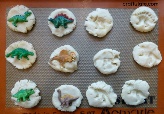 TT Rockstars-TimestablesDinosaur puzzlesFreeze dinosaurs (free the dinosaurs)LunchGardeningDinosaur hunt (Maths problems)Art – Draw dinosaurs/create Jurassic world/Dinosaur jump and wash/make fossils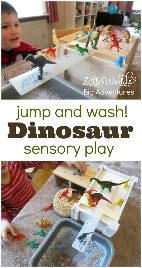 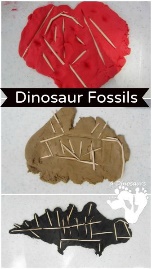 Tuesday IN SCHOOLIN SCHOOLIN SCHOOLIN SCHOOLIN SCHOOLIN SCHOOLIN SCHOOLWednesday LegoJoe WicksPE LessonRelaxation: Mindfulness meditation Emotional Literacy: Therapeutic Stories (Lego story)Handwriting/Spelling (contractions with Lego)Suffixes with LegoInside Out: Emotions – discuss the different emotions (characters in the film), their names and the colours associated with them. Scared memoriesSnack/Story/Remember when…game (RP)Break TT Rockstars –TimestablesMeasurement – build the world’s tallest Lego tower (measure)Lunch  Reading and structured play (all): board games, emotion games, puzzles, role play. Build a Lego treehouse for you and your friendHistory – Romans. Create a fact sheet on the Romans/Build a Roman style homeThursdayLion KingJoe Wicks PE LessonRelaxation: Lion King YogaScience: Research African animals and their habitats/dietsLiteracy: Watch intro to film then create Lion King themed poemsStory/SnackBreak Handwriting/SpellingTT Rockstars –Timestables Maths: Division and Multiplication sums to find the Lion King characters Lunch Reading (comprehension) and structured play: Lion King role play/make a story sackPaint/draw Lion King stonesAfrica Art (landscapes with animal silhouettes) Friday ElectronicsJoe Wicks PE Lesson Relaxation: Art Therapy  Literacy: Write the prequel of ‘The Wild Robot’ /Write an information page on robotsHandwriting/SpellingCircle time: I am thankful for…/Gratitude gameStory/Snack BreakTT Rockstars –TimestablesMaths: Electronic cars – How far can they travel?Lunch ReadingGolden Mile/Cool downBuild a scalextrics track100g (4oz)butter, softened50g (2oz)caster sugar150g (5oz)self-raising flour